Querido Hermano:Dentro de poco empieza la segunda parte de la  ESCUELA de VIDA  y  quiero  invitarle a que  participe aprendiendo  de  los TEMAS DEL FRUTO DEL ESPIRITU SANTOEsta será sin duda una ministración muy especial que le ayudará a vivir y a mantener aquello que Dios ha hecho en su vida. Un tiempo en donde oraremos juntos para que Dios pueda darle una gran victoria en todas las áreas de su vida y alcanzar así las promesas de Dios. En este modulo sabemos que Dios marcará su vida y le llevará a una mayor comunión con El ayudándole a desarrollar su vida cristiana en forma práctica. Ahora, ha llegado el momento oportuno  de  Permitirle al Espíritu Santo que trabaje en nuestro carácter, guiándonos para que lleguemos a ser la expresión de Su Gloria.¡Vamos! Alcance el sueño de Dios para Usted y recorramos en unidad el rumbo que Él nos ha mostrado. Lo  EsperamosPastores Claudio y Betty Freidzon Iglesia Rey de reyes.¡Que Dios lo bendiga!Pasos a seguir PASO 1“Si participas de una célula hace menos de 6 meses, lo esperamos en el Curso de Bienvenida”APRENDERA SOBRE: LA ORACIÓN-INTRODUCCIÓN BÍBLICA -AUTORIDAD ESPIRITUAL -SALVACION Y  OTROSMartes 20hs o Domingo 14 hs Son 12 clases de 1 hora por semana, Clases rotativas.En Ciudad de la Paz 2330 ciudad autónoma de buenos aires argentina PASO 2  PARTICIPAR DE UN ENCUENTROPASO 3  LA TRANSFORMACIÓN DE NUESTRO  CARÁCTEROBJEITVOS: Permitir al Espíritu Santo trabaje en nuestro carácter, guiándonos para que lleguemos a ser la expresión de su gloria. Él desea imprimir en nosotros su carácter, lo que Él es, en y a través nuestro. Dios desea usar los dones y talentos que nos ha otorgado.El curso contará de un total de 12 temas. Las clases serán módulos de 1:30hs. Se dará un tema por semana. Actividad gratuita.DESTINATARIOS: Toda aquella hermanos que al día de la fecha han cursado el modulo 2 (dos) en adelante.  Miembros de la iglesia  REY de REYES. PASO 4  SANIDAD INTERIOR LA MEDICINA DE DIOSPermitir al Espíritu Santo, sanar las heridas del alma. Situaciones del pasado, problemas de familia, conflictos interpersonales, heridas del alma, etc. El curso contará de un total de 22 temas. Las clases serán módulos de 1:30hs. Se dará un tema por semana.Próximamente más ¡¡¡Prepárese  Este es el tiempo de Dios para su vida!Amenábar- 2349 ciudad autónoma de Buenos Aires  Nuestros teléfonos 4896-0928/4789-0047 int118 de 18 a 22.30 hs 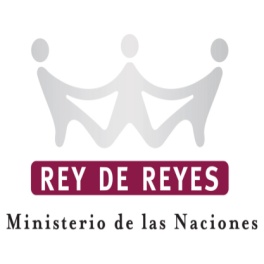 